	                         ПРЕСС-РЕЛИЗ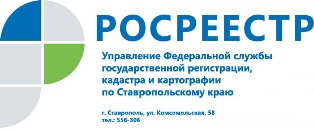 Порядок оспаривания кадастровой стоимости объектов недвижимости в комиссии по рассмотрению споров о результатах определения кадастровой стоимости объектов недвижимостиВ соответствии со ст. 24.18 Федерального закона «Об оценочной деятельности в Российской Федерации» результаты определения кадастровой стоимости могут быть оспорены в суде или комиссии по рассмотрению споров о результатах определения кадастровой стоимости (далее - Комиссия) физическими лицами, юридическими лицами в случае, если результаты определения кадастровой стоимости затрагивают права и обязанности этих лиц, а также органами государственной власти, органами местного самоуправления в отношении объектов недвижимости, находящихся в государственной или муниципальной собственности.Результаты определения кадастровой стоимости могут быть оспорены физическими лицами в случае, если результаты определения кадастровой стоимости затрагивают права и обязанности этих лиц, в суде или Комиссии. Для оспаривания физическими лицами результатов определения кадастровой стоимости в суде предварительное обращение в Комиссию не является обязательным.Результаты определения кадастровой стоимости могут быть оспорены в Комиссии  по таким основаниям как:- недостоверность сведений об объекте недвижимости, использованных при определении его кадастровой стоимости;- установление в отношении объекта недвижимости его рыночной стоимости на дату, по состоянию на которую установлена его кадастровая стоимость.Статьей 24.18 Закона об оценочной деятельности определен перечень необходимых документов, которые являются приложением к заявлению о пересмотре кадастровой стоимости.- выписка из Единого государственного реестра недвижимости о кадастровой стоимости объекта недвижимости, содержащая сведения об оспариваемых результатах определения кадастровой стоимости;- нотариально заверенная копия правоустанавливающего или правоудостоверяющего документа на объект недвижимости в случае, если заявление о пересмотре кадастровой стоимости подается лицом, обладающим правом на объект недвижимости;- документы, подтверждающие недостоверность сведений об объекте недвижимости, использованных при определении его кадастровой стоимости, в случае, если заявление о пересмотре кадастровой стоимости подается на основании недостоверности указанных сведений;- отчет об оценке рыночной стоимости, составленный на бумажном носителе и в форме электронного документа, заверенный электронной цифровой подписью исполнителя, в случае, если заявление о пересмотре кадастровой стоимости подается на основании установления в отношении объекта недвижимости его рыночной стоимости.Заявление о пересмотре кадастровой стоимости без приложения указанных документов к рассмотрению не принимается.К заявлению по инициативе заявителя так же могут прилагаться иные документы.Подавать заявление о пересмотре кадастровой стоимости объекта недвижимости  необходимо в Управление Росреестра по Ставропольскому краю  (г. Ставрополь, ул. Комсомольская, д.58, отдел общего обеспечения).Обращаем Ваше внимание, что информация о деятельности Комиссии, а также перечень необходимых документов и образцы рекомендуемых форм заявлений размещены на интернет сайте www.stavreg.ru в рубрике «Кадастровая оценка недвижимости», в подрубрике «Рассмотрение споров о результатах определения кадастровой стоимости».Об Управлении Росреестра по Ставропольскому краюУправление Федеральной службы государственной регистрации, кадастра и картографии по Ставропольскому краю является территориальным органом Федеральной службы государственной регистрации, кадастра и картографии, осуществляет функции по государственной регистрации прав на недвижимое имущество и сделок с ним, землеустройства, государственного мониторинга земель, геодезии, картографии, а также функции государственного геодезического надзора, государственного земельного контроля, надзора за деятельностью саморегулируемых организаций оценщиков, контроля (надзора) за деятельностью арбитражных управляющих, саморегулируемых организаций арбитражных управляющих на территории Ставропольского края. Исполняет обязанности руководителя Управления Росреестра по Ставропольскому краю Колесников Михаил Дмитриевич.Контакты для СМИПресс-службаУправления Федеральной службы 
государственной регистрации, кадастра и картографии по Ставропольскому краю (Управление Росреестра по СК) +7 8652 556 500 (доб. 1309)+7 8652 556 491smi@stavreg.ruwww.stavreg.ru www.rosreestr.ru 355012, Ставропольский край, Ставрополь, ул. Комсомольская, д. 58